THE EFFECTIVENESS OF TEACHING VOCABULARY BY USING CARTOON FILM TOWARD VOCABULARY MASTERY OF FOURTH GRADE STUDENTS OF  MI AL HIDAYAH 02 BETAK ACADEMIC YEAR 2011/2012.THESIS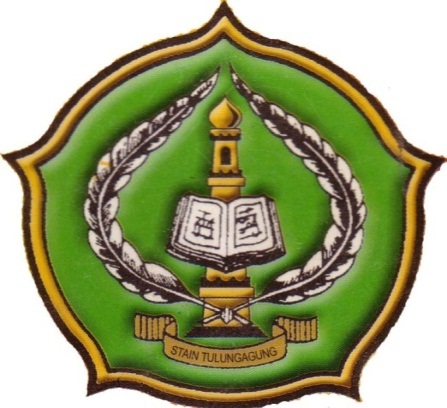 By:FATHUL MUNIRNIM. 3213083057ENGLISH EDUCATION PROGRAMDEPARTMENT OF ISLAMIC EDUCATIONSTATE ISLAMIC COLLEGE (STAIN)TULUNGAGUNG2012